
I nostri gusti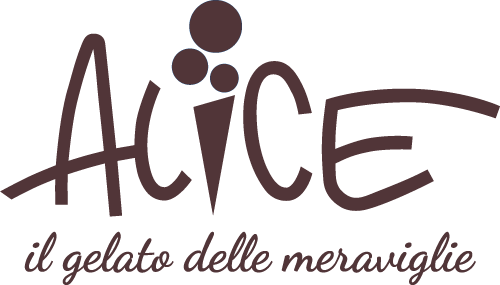 
Mango
con il 50% di Mango AlphonsoFragola
con il 50% di FragoleLampone
con il 50% di LamponiLimone
con Limoni Freschi non trattatiCappellaio Matto
con Limoni Freschi non trattati e Basilico FrescoPesca di Montelabbate
con il 50% di Pesche a Km ØFichissimo
con il 50% di Fichi FreschiPera
con il 50% di Pere WillamsSinfonia di Agrumi
con Limoni e Arance FrescheCocomero
con il 75% di CocomeroMelone
con il 75% di MeloneMore di Gelso
con il 50% di More di GelsoMelograno
con il 75% di MelogranoPer…Bacco!
con il 75% di Uva FragolinaFior di Latte
con Latte da Filiera SelezionataStracciatella
con Latte da Filiera Selezionata e scaglie di Cioccolato Fondente al 72%Marron Glacè
con Crema di Marroni e Marron GlacèSesto Senso
la nostra Crema Speciale, arricchita da 6 ingredienti che la rendono unicaCremino Classico
Cremino alla Nocciola del Piemonte I.G.P. con Crema Nocciola e CacaoCremino Moderno
Cremino al Pistacchio di Bronte D.O.P. con Salsa Lampone di Nostra ProduzioneZuppa Inglese
Crema alla vaniglia Tahiti con Pan di Spagna bagnato di AlkermesNoce di Sorrento
con Noce pura varietà SorrentoArachide Salato
Arachide Biologica con Sale Rosa dell’HimalayaTiramisù
con Mascarpone Fresco e Caffè qualità ArabicaCocco…la
con scaglie di Cocco Biologico e Crema Nocciola e CacaoBiscotto di Meliga
Biscotto tipico PiemonteseStracciatella Bionda
con Latte da Filiera Selezionata e scaglie di Cioccolato al CaramelloCioccolato al Latte
con Latte Biologico e Cioccolato Fondente al 72%Mandorla di Toritto
con Mandorle certificate di TorittoMenta
con Menta Fresca a Km Ø in infusioneCaffè
con caffè Colombiano qualità ArabicaYogurtissimo
con l‘80% di Yogurt Naturale InteroCheesecake al Lampone
con Mascarpone Fresco e Salsa Lampone di Nostra ProduzioneBiscotto Belga
Biscotto caramellato alla CannellaPan di Stelle
con tanta Polvere di StelleCrema di una volta
con vaniglia Tahiti e limone BiologicoZabaione
con vino Marsala Superiore D.O.C.Caramello al Sale Rosa dell’Himalaya
con Caramello di nostra produzioneNocciola Vegan
con Nocciola del Piemonte I.G.P.Pistacchio Vegan
con Pistacchio di Bronte D.O.P.Brucaliffo
Cremino al Pistacchio di Bronte D.O.P. con Stracciatella di Cioccolato BiancoRegina di Cuori
con Mascarpone Fresco e amarene di CantianoCioccolato al Rum
con Cioccolato Fondente al 71.9% e Rum CaraibicoCioccolato all’arancia
con Cioccolato Fondente al 71.9% e arance candite artigianaliBianconiglio
Cioccolato Bianco con Crema Nocciola e CacaoAlice
Cremino alla Nocciola del Piemonte I.G.P. con salsa di Cioccolato e Nocciole caramellateStregatto
con Mascarpone Fresco, Meringhe e Crema Nocciola e CacaoGioachino Rossini
Torrone alla Mandorla ricoperto di CioccolatoBacio di Alice
con Nocciole del Piemonte I.G.P. e Cioccolato Fondente al 72%Pistacchio di Bronte
con Pistacchio di Bronte D.O.P.Nocciola del Piemonte
con Nocciola tonda gentile delle LangheRicotta e fichi Caramellati
con Ricotta Fresca di pecora a Km Ø e Fichi caramellatiFondente 71.9
con Cioccolato al 71.9% creato in esclusiva per AliceALICE Il Gelato delle Meraviglie
Viale Trieste, 210 - 61121 Pesaro Sud
Tel. 0721/639403
E-mail: fabrizio@alicegelati.it
www.alicegelati.it